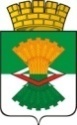 ДУМАМАХНЁВСКОГО МУНИЦИПАЛЬНОГО ОБРАЗОВАНИЯ                                             второго созываРЕШЕНИЕ от  26 февраля  2015  года         п.г.т. Махнёво                           №  541     О принятии к рассмотрению проекта решения Думы Махнёвского муниципального образования «О внесении изменений в Устав Махнёвского муниципального образования» В соответствии со статьями 35, 44 Федерального закона от 06.10.2003 года № 131-ФЗ «Об  общих принципах местного самоуправления в Российской Федерации»,   Дума  Махнёвского муниципального образованияРЕШИЛА:Принять к рассмотрению проект решения Думы Махнёвского муниципального образования «О внесении изменений в Устав Махнёвского муниципального образования», утвержденный Решением Думы муниципального образования, в состав территории которого входит поселок городского типа Махнево, от 4 декабря 2008 года № 60     (с изменениями от 29.07.2009 № 157, от 01.12.2009 № 208, от 05.04.2010 № 25, от 22.04.2010 № 254, от 27.05.2010  № 278, от 01.07.2010 № 292, от 27.12.2010 № 379, от 23.06.2011 № 57, от 15.09.2011 №  98, от 22.03.2012 № 164, от 12.09.2012 № 246,  от  09.04.2013  № 335 от 02.07.2013 № 363, от 20.02.2014 №  431, от 10.04.2014 № 455, от 02.10.2014 № 495), внесенный на рассмотрение в Думу Махнёвского муниципального образования Главой муниципального образования  И.М.Авдеевым   (прилагается).Настоящее Решение вступает в силу со дня его принятия.Направить настоящее Решение для официального опубликования в газету «Алапаевская искра» и разместить на официальном сайте в сети «Интернет». Глава муниципального образования	                      	       И.М.АвдеевПриложениек решению Думы Махнёвского                                                                           муниципального образования                                                            от 26.02.2015 № 541проектДУМАМАХНЁВСКОГО МУНИЦИПАЛЬНОГО ОБРАЗОВАНИЯвторого созываРЕШЕНИЕот      2015 года                           п.г.т. Махнёво                              №    О внесении изменений в Устав  Махнёвского муниципального образования  В соответствии с Федеральными  законами  от 22.10.2014 № 315-ФЗ «О внесении изменений в Федеральный закон «Об объектах культурного наследия (памятниках истории и культуры) народов Российской Федерации» и отдельные законодательные акты Российской Федерации», от 22.12.2014 № 431-ФЗ «О внесении изменений в отдельные законодательные акты Российской Федерации по вопросам противодействия коррупции», от 22.12.2014 № 447-ФЗ «О внесении изменений в Федеральный закон «О государственном кадастре недвижимости» и отдельные законодательные акты Российской Федерации», от 29.12.2014 № 458-ФЗ «О внесении изменений в Федеральный закон «Об отходах производства и потребления», отдельные законодательные акты Российской Федерации и признании утратившими силу отдельных законодательных актов (положений законодательных актов) Российской Федерации», от 31.12.2014 № 499-ФЗ «О внесении изменений в Земельный кодекс Российской Федерации и отдельные законодательные акты Российской Федерации», от 03.02.2015 № 8-ФЗ «О внесении изменений в статьи 32 и 33 Федерального закона «Об основных гарантиях избирательных прав и права на участие в референдуме граждан Российской Федерации» и Федеральный закон «Об общих принципах организации местного самоуправления в Российской Федерации»,   от 06.10.2003 N 131-ФЗ "Об общих принципах организации местного самоуправления в Российской Федерации, Дума Махнёвского муниципального образованияРЕШИЛА: Внести   в Устав Махнёвского муниципального образования, утвержденный решением Думы муниципального образования, в состав территории которого входит поселок городского типа Махнево, от 4 декабря 2008 года № 60 (с изменениями от 29.07.2009 № 157, от 01.12.2009 № 208, от   05.04.2010 № 252, от 27.05.2010  № 278, от 01.07.2010 № 292, от  27.12.2010 № 379, от 23.06.2011 № 57, от 15.09.2011 №  98, от 22.03.2012 № 164, от 12.09.2012 № 246, от  09.04.2013  № 335,  от  02.07.2013 № 363, от 20.02.2014 №  431, от 10.04.2014 № 455, от 02.10.2014 № 495)  следующие изменения:1.1    подпункт 26 пункта 1 статьи 5 изложить в следующей редакции:«26) утверждение генеральных планов городского округа, правил землепользования и застройки, утверждение подготовленной на основе генеральных планов городского округа документации по планировке территории, выдача разрешений на строительство (за исключением случаев, предусмотренных Градостроительным кодексом Российской Федерации, иными федеральными законами), разрешений на ввод объектов в эксплуатацию при осуществлении строительства, реконструкции объектов капитального строительства, расположенных на территории городского округа, утверждение местных нормативов градостроительного проектирования городского округа, ведение информационной системы обеспечения градостроительной деятельности, осуществляемой на территории городского округа, резервирование земель и изъятие земельных участков в границах городского округа для муниципальных нужд, осуществление муниципального земельного контроля в границах городского округа, осуществление в случаях, предусмотренных Градостроительным кодексом Российской Федерации, осмотров зданий, сооружений и выдача рекомендаций об устранении выявленных в ходе таких осмотров нарушений;»;1.2    подпункт 24 пункта 1 статьи 5 изложить в следующей редакции:      «24) участие в организации деятельности по сбору (в том числе раздельному сбору), транспортированию, обработке, утилизации, обезвреживанию, захоронению твердых коммунальных отходов;»;        1.3  пункт 1 статьи 5 дополнить подпунктом  46 следующего содержания:«46) организация в соответствии с Федеральным законом от 24 июля 2007 года № 221-ФЗ «О государственном кадастре недвижимости» выполнения комплексных кадастровых работ и утверждение карты-плана территории.»;       1.4     пункт 5 статьи 19 изложить в следующей редакции: «5. Порядок назначения и проведения опроса граждан определяется Думой городского округа в соответствии с законом Свердловской области.»;       1.5 в абзаце первом  пункта 2 статьи 24   слова «на четыре года» заменить словами «на пять лет»;       1.6  подпункт 1 пункта 9 статьи 26 признать утратившим силу;       1.7 подпункт 2 пункта 9 статьи 26 изложить в следующей редакции: «2) заниматься предпринимательской деятельностью лично или через доверенных лиц, а также участвовать в управлении хозяйствующим субъектом (за исключением жилищного, жилищно-строительного, гаражного кооперативов, садоводческого, огороднического, дачного потребительских кооперативов, товарищества собственников недвижимости и профсоюза, зарегистрированного в установленном порядке), если иное не предусмотрено федеральными законами или если в порядке, установленном муниципальным правовым актом в соответствии с федеральными законами и законами Свердловской области, ему не поручено участвовать в управлении этой организацией;»;       1.8 абзац второй пункта 1 статьи 30 изложить в следующей редакции:«Срок полномочий главы местной Администрации устанавливается 5 лет.»;        1.9  абзац третий пункта 4  статьи 30 изложить в следующей редакции: «В соответствии с Федеральным законом «Об общих принципах организации местного самоуправления в Российской Федерации» половина членов конкурсной комиссии назначается Думой муниципального образования, половина  Губернатором Свердловской области.»; 1.10  подпункт 38 пункта 1 статьи 31 изложить в следующей редакции:      «38) участие в организации деятельности по сбору (в том числе раздельному сбору), транспортированию, обработке, утилизации, обезвреживанию, захоронению твердых коммунальных отходов;»;            1.11     подпункт 4 пункта 5 статьи 32 изложить в следующей редакции:      «4) участие в организации деятельности по сбору (в том числе раздельному сбору), транспортированию, обработке, утилизации, обезвреживанию, захоронению твердых коммунальных отходов;».           2. Поручить Главе  Махнёвского муниципального образования   направить настоящее Решение   на государственную регистрацию в Главное Управление     Министерства      юстиции     Российской    Федерации   по Свердловской области  в установленном законодательством порядке.       3. После государственной регистрации настоящее Решение  опубликовать   в  газете «Алапаевская искра».        4.   Настоящее  Решение вступает в силу со дня его официального опубликования в газете «Алапаевская искра», за исключением:        4.1 подпункта 1.1 пункта 1, который  вступает в силу с 01 апреля 2015 года;        4.2 подпунктов 1.2, 1.10, 1.11 пункта 1 настоящего Решения, которые вступают в силу с 01 января 2016 года;       4.3 подпунктов 1.5,1.8 пункта 1 настоящего Решения, которые  вступают в силу после истечения срока полномочий Думы Махнёвского муниципального образования, принявшей настоящее Решение.Глава муниципального образования                               И.М.Авдеев